Принятие логистических решенийСовременная теория логистики в концептуальном плане базируется на четырех методологиях: системного анализа (общая теория систем), кибернетического подхода (кибернетика), исследования операций, прогностики. Сформулируем логическую последовательность их использования при анализе, создании или оптимизации ЛС.ЛЦ с движущимися по ней сквозными потоками объективно представляет собой сложную или большую ЛС, т.е. может быть исследована средствами общей теории систем.ЛС являются искусственными, динамическими и целенаправленными. Для таких систем актуальны проблемы управления, задачи анализа и синтеза управляемых и управляющих систем, которые могут быть изучены, решены и смоделированы методами кибернетики.Если речь идет о системе управления, то возникают задачи выбора оптимального решения и оценки эффективности управления. Решение этих задач обеспечивают методы исследования операций.Любая организационно-экономическая деятельность, а значит и управление логистическими потоковыми процессами немыслимы без перспективного их планирования, без научно обоснованных прогнозов параметров и тенденций развития внешней среды, показателей логистических процессов в ЛС и др. Такие задачи решаются на основе методов и принципов прогностики.Системный анализОбщая теория систем - научная дисциплина, разрабатывающая методологические принципы исследования систем. Главная особенность общей теории систем в подходе к объектам исследования как к системам.Системный анализ - это методология общей теории систем, заключающаяся в исследовании любых объектов посредством представления их в качестве систем, проведения их структуризации и последующего анализа.Основными задачами системного анализа являются:задача декомпозиции означает представление системы в виде подсистем, состоящих из более мелких элементов;задача анализа состоит в нахождении различного рода свойств системы, ее элементов и окружающей среды с целью определения закономерностей поведения системы;задача синтеза состоит в том, чтобы на основе знаний о системе, полученных при решении первых двух задач, создать модель системы, определить ее структуру, параметры, обеспечивающие эффективное функционирование системы, решение задач и достижение поставленных целей.Основные функции системного анализа в рамках описанных трех основных задач представлены в табл. 5.1.Системный анализ основывается на множестве принципов, т.е. положениях общего характера, обобщающих опыт работы человека со сложными системами. Одним из основных принципов системного анализа является принцип конечной цели, который заключается в абсолютном приоритете глобальной цели и имеет следующие правила:для проведения системного анализа необходимо в первую очередь сформулировать основную цель исследования;анализ следует вести на базе уяснения основной цели исследуемой системы, что позволит определить ее основные свойства, показатели качества и критерии оценки;при синтезе систем любую попытку изменения или совершенствования существующей системы надо оценивать относительно того, помогает или мешает она достижению конечной цели;цель функционирования искусственной системы задается, как правило, системой, в которой исследуемая система является составной частью.Применение системного анализа в логистике позволяет:определить и упорядочить элементы, цели, параметры, задачи и ресурсы ЛС, определить структуру ЛС;выявить внутренние свойства ЛС, определяющие ее поведение;выделить и классифицировать связи между элементами ЛС;выявить нерешенные проблемы, узкие места, факторы неопределенности, влияющие на функционирование, возможные логистические мероприятия;формализовать слабоструктурированные проблемы, раскрыть их содержание и возможные последствия перед предпринимателями;выделить перечень и указать целесообразную последовательность выполнения задач функционирования ЛС и отдельных ее элементов;разработать модели, характеризующие решаемую проблему со всех основных сторон и позволяющие "проигрывать" возможные варианты действий и т.п.Кибернетический подходКибернетика - наука об общих законах управления в природе, обществе, живых организмах и машинах, изучающая информационные процессы, связанные с управлением динамических систем. Кибернетический подход - исследование системы на основе принципов кибернетики, в частности с помощью выявления прямых и обратных связей, изучения процессов управления, рассмотрения элементов системы как неких " черных ящиков " (систем, в которых исследователю доступна лишь их входная и выходная информация, а внутреннее устройство может быть и неизвестно).У кибернетики и общей теории систем есть много общего, например, представление объекта исследования в виде системы, изучение структуры и функций систем, исследование проблем управления и др. Но в отличие от теории систем кибернетика практикует информационный подход к исследованию процессов управления, который выделяет и изучает в объектах исследования различные виды потоков информации, способы их обработки, анализа, преобразования, передачи и т.д. Под управлением в самом общем виде понимается процесс формирования целенаправленного поведения системы посредством информационного воздействия, вырабатываемого человеком или устройством. Выделяют следующие задачи управления:задача целеполагания - определение требуемого состояния или поведения системы;задача стабилизации - удержание системы в существующем состоянии в условиях возмущающих воздействий;задача выполнения программы - перевод системы в требуемое состояние в условиях, когда значения управляемых величин изменяются по известным детерминированным законам;задача слежения - обеспечение требуемого поведения системы в условиях, когда законы изменения управляемых величин неизвестны или изменяются;задача оптимизации - удержание или перевод системы в состояние с экстремальными значениями характеристик при заданных условиях и ограничениях.С точки зрения кибернетического подхода управление ЛС рассматривается как совокупность процессов обмена, обработки и преобразования информации. Кибернетический подход представляет ЛС как систему с управлением (рис. 5.1), включающую три подсистемы: управляющую систему, объект управления и систему связи.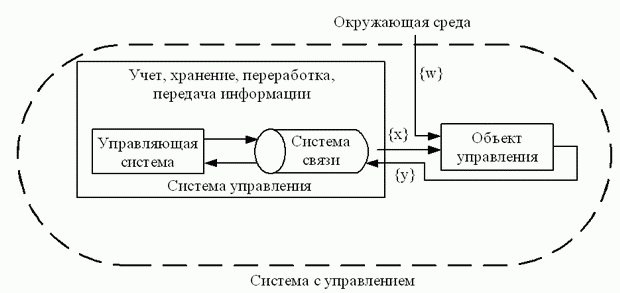 
Рис. 5.1. Кибернетический подход к описанию ЛСУправляющая система совместно с системой связи образует систему управления. Система связи включает канал прямой связи, по которому передается входная информация {x} и канал обратной связи, по которому к управляющей системе передается информация о состоянии объекта управления {y}. Информация об управляемом объекте и внешней среде воспринимается управляющей системой, перерабатывается в соответствии с той или иной целью управления и в виде управляющих воздействий передается на объект управления. Использование понятия обратной связи является отличительной чертой кибернетического подхода.Основными группами функций системы управления являются:функции принятия решений или функции преобразования содержания информации являются главными в системе управления, выражаются в преобразовании содержания информации о состоянии объекта управления и внешней среды в управляющую информацию;рутинные функции обработки информации не изменяют смысла информации, а охватывают лишь учет, контроль, хранение, поиск, отображение, тиражирование, преобразование формы информации;функции обмена информацией связаны с доведением выработанных решений до объекта управлений и обменом информации между лицами, принимающими решение (сбор, передача информации текстовой, графической, табличной, электронной и др. по телефону, факсу, локальным или глобальным сетям передачи данных и т.д.).Применение кибернетического подхода к логистике требует описания основных свойств ЛС при помощи математических моделей. Это позволяет разрабатывать и автоматизировать алгоритмы оптимизации кибернетической системы управления.Исследование операцийЭффективность производственно-коммерческой деятельности в значительной степени определяется качеством решений, повседневно принимаемым менеджерами разного уровня. В связи с этим большое значение приобретают задачи совершенствования процессов принятия логистических решений, решить которые позволяет исследование операций. Термин "исследование операций" впервые начал использоваться в 1939-1940 гг. в военной области. К этому времени военная техника и ее управление принципиально усложнилось вследствие научно-технической революции. И поэтому к началу Второй мировой войны возникла острая необходимость проведения научных исследований в области эффективного использования новой военной техники, количественной оценки и оптимизации принимаемых командованием решений. В послевоенный период успехи новой научной дисциплины были востребованы в мирных областях: в промышленности, предпринимательской и коммерческой деятельности, в государственных учреждениях, в учебных заведениях.Исследование операций - это методология применения математических количественных методов для обоснования решений задач во всех областях целенаправленной человеческой деятельности. Методы и модели исследования операций позволяют получить решения, наилучшим образом отвечающие целям организации.Основной постулат исследования операций состоит в следующем: оптимальным решением (управлением) является такой набор значений переменных, при котором достигается оптимальное (максимальное или минимальное) значение критерия эффективности (целевой функции) операции и соблюдаются заданные ограничения. Предметом исследования операций в логистике являются задачи принятия оптимальных решений в логистической системе с управлением на основе оценки эффективности ее функционирования. Характерными понятиями исследования операций являются: модель, изменяемые переменные, ограничения, целевая функция.Классификация видов моделированияМоделирование - процесс исследования реальной системы, включающий построение модели, изучение ее свойств и перенос полученных сведений на моделируемую систему. Модель - это некоторый материальный или абстрактный объект, находящийся в определенном объективном соответствии с исследуемым объектом, несущий о нем определенную информацию и способный его замещать на определенных этапах познания. Классификация видов моделирования приведена в табл. 5.2.Этапы построения математических моделейСущность построения математической модели состоит в том, что реальная система упрощается, схематизируется и описывается с помощью того или иного математического аппарата. Выделяют следующие основные этапы построения моделей.Содержательное описание моделируемого объекта. Словесно описывается объект моделирования, цели его функционирования, среда, в которой он функционирует, выявляются отдельные элементы, возможные состояния, характеристики объекта и его элементов, определяются взаимосвязи между элементами, состояниями, характеристиками. Такое предварительное, приближенное представление объекта исследования называется концептуальной моделью. Этот этап является основой для последующего формального описания объекта.Формализация операций. На основе содержательного описания определяется и анализируется исходное множество характеристик объекта, выделяются наиболее существенные из них. Затем выделяют управляемые и неуправляемые параметры, вводят символьные обозначения. Определяется система ограничений, строится целевая функция модели. Таким образом, происходит замена содержательного описания формальным (символьным, упорядоченным).Проверка адекватности модели. Исходный вариант модели необходимо проверить по следующим аспектам:все ли существенные параметры включены в модель?нет ли в модели несущественных параметров?правильно ли отражены связи между параметрами?правильно ли определены ограничения на значения параметров?Главным путем проверки адекватности модели исследуемому объекту выступает практика. После предварительной проверки приступают к реализации модели и проведению исследований. Полученные результаты моделирования подвергаются анализу на соответствие известным свойствам исследуемого объекта. По результатам проверки модели на адекватность принимается решение о возможности ее практического использования или о проведении корректировки.Корректировка модели. На этом этапе уточняются имеющиеся сведения об объекте и все параметры построенной модели. Вносятся изменения в модель, и вновь выполняется оценка адекватности.Оптимизация модели. Сущность оптимизации (улучшения) моделей состоит в их упрощении при заданном уровне адекватности. В основе оптимизации лежит возможность преобразования моделей из одной формы в другую. Основными показателями, по которым возможна оптимизация модели, являются время и затраты средств для проведения исследований и принятия решений с помощью модели.Обзор типовых задач исследования операцийЗадачи распределения ресурсовРаспределительные задачи возникают в случае, когда имеющихся в наличии ресурсов не хватает для выполнения каждой из намеченных работ эффективным образом и необходимо наилучшим образом распределить ресурсы по работам в соответствии с выбранным критерием оптимальности. Методы решения задач распределения ресурсов позволяют:распределять ресурсы между работами таким образом, чтобы максимизировать прибыль или минимизировать затраты;определять такой состав работ, который можно выполнить, используя имеющиеся ресурсы, и при этом достичь максимума определенной меры эффективности;определить, какие ресурсы необходимы для того, чтобы выполнить заданные работы с наименьшими издержками.Примером распределительной задачи является разработка плана снабжения. Имеется ряд предприятий, потребляющих известные виды сырья, и есть ряд сырьевых баз, которые могут поставлять это сырье. Базы связаны с предприятиями какими-то путями снабжения со своими тарифами. Требуется разработать такой план снабжения предприятий сырьем (с какой базы, в каком количестве и какое сырье доставлять), чтобы потребности в сырье были удовлетворены с минимальными расходами.Задачи ремонта и замены оборудованияЛюбое оборудование со временем изнашивается и стареет, и поэтому требует своевременного предупредительного или восстановительного ремонта либо полной замены на новое оборудование.Задачи ремонта и замены оборудования позволяют определить:такие сроки восстановительного ремонта и моменты замены оборудования, при которых минимизируются затраты на ремонт, замену за все время его эксплуатации;определить такие сроки профилактического контроля по обнаружению неисправностей, при которых минимизируется сумма затрат на проведение контроля и ожидаемых потерь от простоя оборудования вследствие выхода из строя некоторых деталей оборудования.Задачи управления запасамиЗадачи управления запасами возникают, когда экономический объект не может работать без производственных или товарных запасов, поскольку их отсутствие приводит к простоям, штрафам, потери клиентов, катастрофам и т.д.Задачи управления запасами позволяют ответить на следующие вопросы:каковы оптимальные величины объема заказа на закупку или производство товара, периода поставок заказов, величины запаса, моментов подачи заказа товара, позволяющие минимизировать общие затраты на покупку, производство, доставку, хранение товара;что выгоднее производить товар или закупать его;выгодно ли пользоваться скидками на покупку товара и т.п.Задачи сетевого планирования сложных проектовПримеры сложных комплексных проектов: строительство и реконструкция каких-либо крупных объектов; выполнение научно-исследовательских и конструкторских работ; подготовка производства к выпуску продукции; проведение маркетинговых и иных исследований.Использование сетевых моделей позволяет:построить сетевой график, который представляет взаимосвязи работ проекта, что позволяет детально анализировать все работы и вносить улучшения в структуру проекта еще до начала его реализации;построить календарный график, который определяет моменты начала и окончания каждой работы, минимально возможное время выполнения проекта, критические работы; позволяет оптимизировать параметры проекта: выявить и устранить проблемы в обеспечении работ исполнителями, снизить количество одновременно занятых исполнителей, сократить длительность отдельных работ и проекта в целом;оперативно контролировать и корректировать ход выполнения проекта.Задачи выбора маршрутаТипичной задачей выбора маршрута является нахождение некоторого маршрута проезда из одного города в другой, при наличии множества путей через различные промежуточные пункты. Задача состоит в определении наиболее экономичного маршрута по критерию времени, расстояния или стоимости проезда. На существующие маршруты могут быть наложены ограничения, например, запрет на возврат к уже пройденному пути, требование обхода всех пунктов, причем в каждом из них можно побывать только один раз (задача коммивояжера).Задачи массового обслуживанияЗадачи массового обслуживания посвящены изучению систем обслуживания очередей требований. Причина очередей в том, что поток требований клиентов случаен и неуправляем. Типичные примеры таких ситуаций - очереди пассажиров к билетным кассам, очереди абонентов, ожидающих вызова на междугородной АТС, очереди самолетов, ожидающих взлета или посадки.Задачи массового обслуживания позволяют определить, какое количество приборов обслуживания необходимо, чтобы минимизировать суммарные ожидаемые потери от несвоевременного обслуживания и простоев обслуживающего оборудования.Задачи упорядоченияСтандартная постановка задачи упорядочения (календарного планирования): имеется множество деталей с определенными технологическими маршрутами, а также несколько станков, на которых детали обрабатываются. Тогда упорядочение заключается в определении такой очередности обработки каждой детали на каждом станке, при которой минимизируется суммарная продолжительность всех работ, или общее запаздывание обработки деталей, или потери от запаздывания и т.п.Математический инструментарий исследования операцийРассмотрим некоторые математические дисциплины, наиболее часто используемые при решении задач исследования операций.Математическое программирование ("планирование") - это раздел математики, занимающийся разработкой методов отыскания экстремальных значений функции, на аргументы которой наложены ограничения. Методы математического программирования широко используются для решения распределительных задач.Линейное программирование (ЛП) - является наиболее простым и лучше всего изученным разделом математического программирования. В нем рассматриваются задачи, у которых показатель оптимальности представляет собой линейную функцию от переменных задачи, а ограничительные условия, налагаемые на возможные решения, имеют вид линейных равенств или неравенств. Соответственно нелинейное программирование рассматривает задачи с нелинейными целевыми функциями и ограничениями.Задачи, решаемые с помощью сетевого моделирования (теория графов), могут быть сформулированы и решены методами линейного программирования, но специальные сетевые алгоритмы позволяют решать их более эффективно. Примеры: задачи нахождения кратчайшего пути, критического пути, максимального потока, минимизации стоимости потока в сети с ограниченной пропускной способностью и др.Целевое программирование представляет собой методы решения задач линейного программирования с несколькими целевыми функциями, которые могут конфликтовать друг с другом.Целочисленное линейное программирование используется для решения задач, у которых все или некоторые переменные должны принимать целочисленные значения.Динамическое программирование предполагает разбиение задачи на несколько этапов, каждый из которых представляет собой подзадачу относительно одной переменной и решается отдельно от других подзадач.Аппарат теории вероятностей используется во многих задачах исследования операций, например, для прогнозирования (регрессионный и корреляционный анализ), вероятностного управления запасами, моделирования систем массового обслуживания, имитационного моделирования и др.Методы моделирования и прогнозирования временных рядов позволяют выявить тенденции изменения фактических значений параметра Y во времени и прогнозировать будущие значения Y.Теория игр и принятия решений рассматривает процессы выбора наилучшей из нескольких альтернатив в ситуациях определенности (данные известны точно), в условиях риска (данные можно описать с помощью вероятностных распределений), в условиях неопределенности (вероятностное распределение либо неизвестно, либо не может быть определено).Методы и модели теории нечетких множеств позволяют в математической форме представить и использовать для принятия решений субъективную словесную экспертную информацию: предпочтения, правила, оценки значений количественных и качественных показателей.ПрогностикаПрогностика - наука о законах и способах разработки прогнозов динамических систем. Прогноз - научно обоснованное суждение о возможных состояниях (в количественной оценке) объекта прогнозирования (ОП) в будущем и/или альтернативных путях и сроках их осуществления. Классификация основных видов прогнозов и методов прогнозирования по различным признакам приведена соответственно в табл. 5.3 и табл. 5.4.Этапы процедуры прогнозированияОпределение объектов прогноза.Отбор параметров, которые прогнозируются.Определение временных горизонтов прогноза.Отбор моделей прогнозирования.Обоснование модели прогнозирования и сбор необходимых для прогноза данных.Составление прогноза.Отслеживание результатов.Таблица 5.1. Основные задачи и функции системного анализаТаблица 5.1. Основные задачи и функции системного анализаТаблица 5.1. Основные задачи и функции системного анализаСтруктура системного анализаСтруктура системного анализаСтруктура системного анализаДекомпозицияАнализСинтезОпределение и декомпозиция общей цели, основной функцииФункционально-структурный анализРазработка модели системыВыделение системы из средыМорфологический анализ (анализ взаимосвязи компонентов)Структурный синтезОписание воздействующих факторовГенетический анализ (анализ предыстории, тенденций, прогнозирование)Параметрический синтезОписание тенденций развития, неопределенностейАнализ аналоговОценивание системыОписание как "черного ящика"Анализ эффективностиОценивание системыФункциональная, компонентная и структурная декомпозицияФормирование требований к создаваемой системеОценивание системыТаблица 5.2. Классификация видов моделирования системТаблица 5.2. Классификация видов моделирования системТаблица 5.2. Классификация видов моделирования системПризнак классификацииВиды моделейОписаниеАспект моделированияФункциональноеОписывает совокупность функций, функциональных подсистем, их взаимосвязиАспект моделированияИнформационноеОтражает состав и взаимосвязи между элементами системыАспект моделированияПоведенческое (событийное)Описывает динамику функционирования с помощью понятий: состояние системы, событие, переход из одного состояния в другое, условия перехода, последовательность событийСоответствие оригиналуПолноеПолучают изоморфные модели, находящиеся в строгом соответствии с оригиналом и дающие о нем исчерпывающую информациюСоответствие оригиналуПриближенноеПолучают гомоморфные модели путем сознательного огрубления исследуемого процесса, значительного сокращения числа факторов, отбора среди них наиболее существенныхФорма реализацииРеальноеИспользуется возможность исследования характеристик либо на реальном объекте, либо на его частиФорма реализацииМысленноеПрименяется, когда модели не реализуемы в заданном интервале времени, либо отсутствуют условия для их физического созданияНаличие управляемых переменныхКонструктивноеВключение в модель управляемых переменных, что позволяет находить эффективное управляющее воздействиеНаличие управляемых переменныхДескриптивные (описательные, концептуальные)Предварительное содержательное описание исследуемого объекта, которое не содержит управляемых переменных, играет вспомогательную роль, предшествует построению конструктивной модели (например, математической). Модели имеют вид схем, отражающих наши представления о том, какие переменные наиболее существенны и как они связаны между собойИзменение во времениСтатическоеСлужит для описания состояния объекта в фиксированный момент времениИзменение во времениДинамическоеСлужит для исследования объекта во времениСтепень определенностиДетерминированноеОтображение процессов, в которых все параметры и воздействия предполагаются не случайными, а причинно обусловленнымиСтепень определенностиСтохастическоеУчитываются вероятностные процессы и событияСпособ реализацииНаглядноеСтроятся модели геометрического подобия (изобразительные модели): чертежи, схемы, диаграммы, карты, макеты самолетов, модели солнечной системы в планетариях, модели атома и т.п.Способ реализацииМатематическое (символическое)Процесс установления соответствия реальному объекту некоторого набора символов и выражений, например математических. Математические модели наиболее удобны для исследования и количественного анализа, позволяют не только получить решение для конкретного случая, но и определить влияние параметров системы на результат решенияСпособ реализацииИмитационноеВоспроизведение (с помощью ЭВМ) алгоритма функционирования сложных объектов во времени, поведения объекта. Имитируются элементарные явления, составляющие процесс, с сохранением их логической структуры и последовательности протекания. Это искусственный эксперимент, при котором вместо проведения натурных испытаний с реальным объектом проводятся опыты на математических моделяхСпособ реализацииНатурноеПроведение исследования на реальном исследуемом объектеСпособ реализацииФизическоеИсследования проводятся на установках, которые сохраняют физическую природу исследуемого объекта, но отличаются от него размерами, формой и другими характеристиками (аэродинамическая труба, в которой отрабатываются свойства летательного аппарата)Способ реализацииАналоговоеНабор одних свойств используется для отображения свойств другой физической природы: гидравлическая система как аналог электрической или транспортной; электрическая система как аналог механической, транспортной системТаблица 5.3. Классификация прогнозовТаблица 5.3. Классификация прогнозовТаблица 5.3. Классификация прогнозовТаблица 5.3. Классификация прогнозовТаблица 5.3. Классификация прогнозовПризнак классификацииВид прогнозаВид прогнозаОписаниеОписаниеПроцедура прогнозированияКоличественныеКоличественныеРезультат экстраполяции (интерполяции) выявленных тенденций или моделейРезультат экстраполяции (интерполяции) выявленных тенденций или моделейПроцедура прогнозированияКачественныеКачественныеПолучаются путем опроса специалистов в конкретной области (экспертов)Получаются путем опроса специалистов в конкретной области (экспертов)Представление численных результатовИнтервальныйИнтервальныйПрогноз - интервал, внутри которого будет находиться прогнозируемое значение показателяПрогноз - интервал, внутри которого будет находиться прогнозируемое значение показателяПредставление численных результатовРаспределение вероятностейРаспределение вероятностейПрогноз - вероятности попадания фактического значения показателя в одну из нескольких групп с установленными интерваламиПрогноз - вероятности попадания фактического значения показателя в одну из нескольких групп с установленными интерваламиПредставление численных результатовТочечныйТочечныйПрогноз - единственное значениеПрогноз - единственное значениеПредмет прогнозированияПоисковыеПоисковыеПрогноз - возможные тенденции и перспективы развития конкретного процесса в будущем или наиболее вероятное будущее состояние объектаПрогноз - возможные тенденции и перспективы развития конкретного процесса в будущем или наиболее вероятное будущее состояние объектаПредмет прогнозированияНормативныеНормативныеПрогноз - пути, мероприятия и сроки достижения возможных состояний объекта, принимаемых в качестве целиПрогноз - пути, мероприятия и сроки достижения возможных состояний объекта, принимаемых в качестве целиПериод упрежденияОперативныеОперативныеДо 1 годаДо 1 годаПериод упрежденияСреднесрочныеСреднесрочныеДо 5 летДо 5 летПериод упрежденияДолгосрочныеДолгосрочныеБолее 5 летБолее 5 летЭтапы планирования деятельности организацииЦелевойЦелевойХарактеризует желательное состояние явления в будущем ("что именно желательно и почему?")Характеризует желательное состояние явления в будущем ("что именно желательно и почему?")Этапы планирования деятельности организацииПлановыйПлановыйПоисковые и нормативные прогнозы для отбора наиболее целесообразных плановых нормативов, заданий ("как, в каком направлении ориентировать планирование для достижения поставленных целей?")Поисковые и нормативные прогнозы для отбора наиболее целесообразных плановых нормативов, заданий ("как, в каком направлении ориентировать планирование для достижения поставленных целей?")Этапы планирования деятельности организацииПроектныйПроектныйПрогноз конкретных образов в будущем при отсутствии ряда условий ("как конкретно это возможно, как это может выглядеть?")Прогноз конкретных образов в будущем при отсутствии ряда условий ("как конкретно это возможно, как это может выглядеть?")Этапы планирования деятельности организацииПрограммныйПрограммныйПрогноз возможных путей, мер и условий достижения желаемого состояния ("что конкретно необходимо, чтобы достичь желаемого?")Прогноз возможных путей, мер и условий достижения желаемого состояния ("что конкретно необходимо, чтобы достичь желаемого?")Этапы планирования деятельности организацииОрганизационныйОрганизационныйПрогноз текущих решений в сфере управления организацией для достижения цели ("в каком направлении ориентировать решения, чтобы достичь цели?")Прогноз текущих решений в сфере управления организацией для достижения цели ("в каком направлении ориентировать решения, чтобы достичь цели?")Таблица 5.4. Классификация методов прогнозированияТаблица 5.4. Классификация методов прогнозированияТаблица 5.4. Классификация методов прогнозированияТаблица 5.4. Классификация методов прогнозированияТаблица 5.4. Классификация методов прогнозированияПризнак классификацииПризнак классификацииВид методаВид методаОписаниеПо характеру исходных данныхПо характеру исходных данныхФактографическийФактографическийОснован на использовании источников фактической информацииПо характеру исходных данныхПо характеру исходных данныхСтатистическийСтатистическийОснован на анализе динамических рядов параметров ОППо характеру исходных данныхПо характеру исходных данныхПатентныйПатентныйОснован на оценке изобретений и исследований динамики их патентованияПо характеру исходных данныхПо характеру исходных данныхЭкспертныйЭкспертныйОснован на использовании экспертной информацииПо используемому подходу к прогнозированиюПо используемому подходу к прогнозированиюЭкспертных оценокЭкспертных оценокОснован на субъективной оценке экспертов текущего момента и перспектив развития, учитывает знания, опыт, интуицию экспертовПо используемому подходу к прогнозированиюПо используемому подходу к прогнозированиюАнализ и прогнозирование рядов данныхАнализ и прогнозирование рядов данныхСвязан с исследованием рядов значений показателей, выявлением зависимости показателей, тенденций и использованием их для прогноза (если независимый показатель - время, то ряд называется временным)По используемому подходу к прогнозированиюПо используемому подходу к прогнозированиюПричинно-следственныеПричинно-следственныеОснованы на поиске факторов, определяющие поведение ОП, построения и использования для прогнозов соответствующей модели его поведенияПо способу обработки и анализа исходных данных и формированию прогнозаПо способу обработки и анализа исходных данных и формированию прогнозаСглаживаниеСглаживаниеПреобразование исходных динамических рядов данных в ряды со сглаженными (уменьшенными) отклонениями от предполагаемого трендаПо способу обработки и анализа исходных данных и формированию прогнозаПо способу обработки и анализа исходных данных и формированию прогнозаЭкстраполяцияЭкстраполяцияОпределение будущих значений величин на основе имеющихся данных о тенденциях их изменений в прошлые периодыПо способу обработки и анализа исходных данных и формированию прогнозаПо способу обработки и анализа исходных данных и формированию прогнозаИнтерполяцияИнтерполяцияОпределение промежуточного значения параметра Y на основе данных о его зависимости от X, полученных на некотором интервале значений параметра XПо способу обработки и анализа исходных данных и формированию прогнозаПо способу обработки и анализа исходных данных и формированию прогнозаАналогияАналогияОснован на установлении и использовании для прогнозирования аналогии ОП с другими объектами по некоторым общим чертамПо способу обработки и анализа исходных данных и формированию прогнозаПо способу обработки и анализа исходных данных и формированию прогнозаМоделированиеМоделированиеНа основе математических и имитационных моделей прогнозируются возможные состояния ОП при различных значениях исходных данныхПо способу обработки и анализа исходных данных и формированию прогнозаПо способу обработки и анализа исходных данных и формированию прогнозаПрогнозный сценарийПрогнозный сценарийОснован на установлении логической последовательности состояния ОП во времени при различных условиях для определения целей развития этого объектаПо способу обработки и анализа исходных данных и формированию прогнозаПо способу обработки и анализа исходных данных и формированию прогнозаМорфологический анализМорфологический анализСтроится матрица параметров ОП и их возможных значений с последующим перебором и оценкой вариантов сочетаний этих значений